SSHI Weekly Report 1/7/20Block 15:Cover crops were terminated on Dec. 30th. Second pass (double disked) on Dec. 31stField was bedded on Jan. 6 Installed TEROS 11 moisture sensors 10 cm in the ground on Jan. 7 Slight confusion while installing the sensors because the daikon radish could be found in neighboring treatments. The residue was spread out from cross disking so there is a high edge effect.Measured moisture in all 25 treatments with the ProCheck (6 cm deep)Soil surface across the board is loose and dry. Moisture levels from sensors are around 7-10% on average. No significant difference in surface (6 cm) moisture levels among treatments. Black Oats:Installed 5 TEROS 11 moisture sensors 10 cm deep in block 17 where there is a good stand of black oatsAverage moisture levels are between 20-25%Soil has more clay compared to block 15 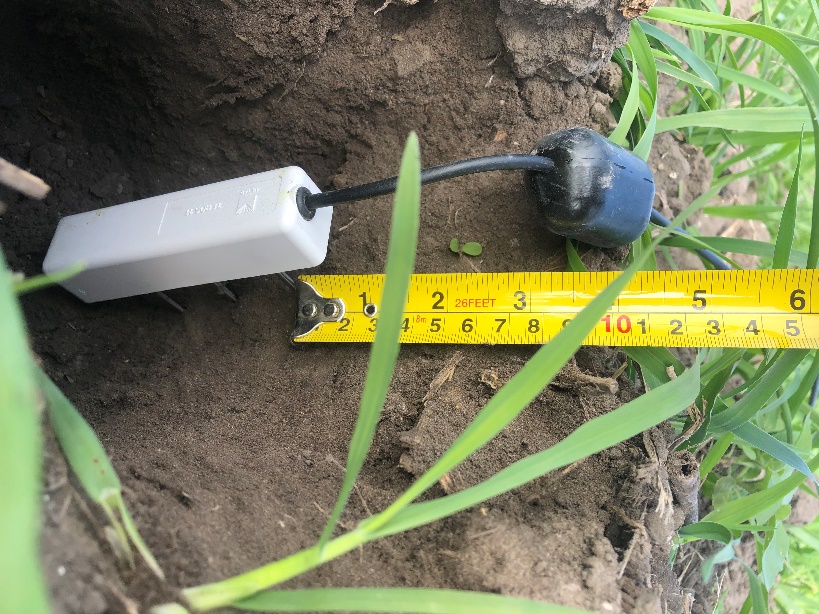 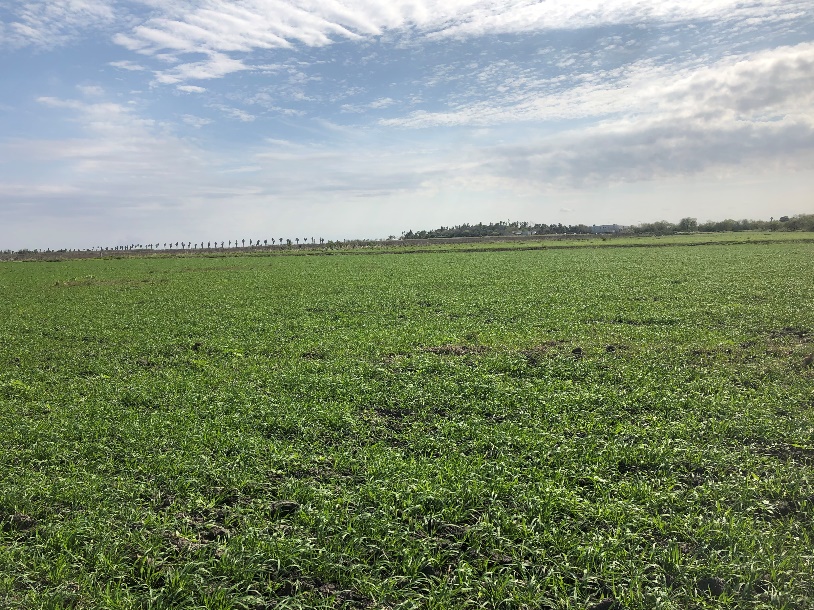 